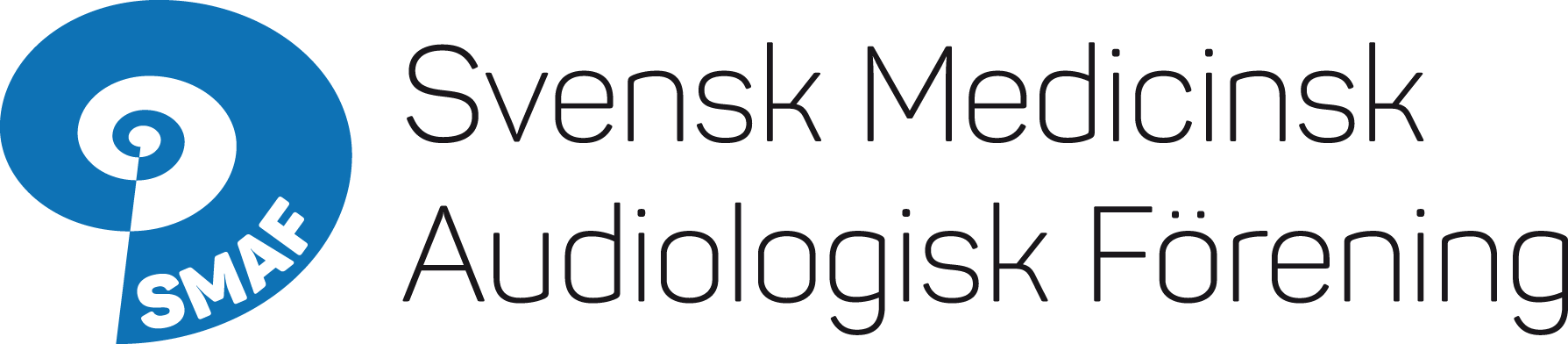 Styrelsemöte SMAF. Svenska läkaresällskapet, StockholmTorsdag 15 september 2022 08.30-16.00Närvarande: Karin Stenfeldt (KS), Elsa Erixon (EE), Radi Jönsson (RJ), Åsa Kjellgren (ÅK), Sumru Keceli (SK) och Emma Oja (EO). Mötet öppnas.Mötet öppnades av KSVal av ordförande.KS väljs till ordförandeVal av sekreterare.EO väljs till sekreterareDagordningen godkänns.Godkännande av föregående protokoll. ÅE lägger det påskrivna årsmötesprotokollet i drop-boxen. ÅE lägger in länk om etiska regler. Inför styrelsemöten bör alla i styrelsen läsa igenom föregående protokoll och se till att tilldelade uppgifter blivit gjorda. EO skickar ut det gamla protokollet ca en vecka innan möte i samband med att kallelsen går ut från KS.Ekonomi. Kassörens rapport.På kontot 409668, 48 kr. Resultaträkning 2021/2022: utgifter 39412 sek, intäkter 55120 sek. Plusresultat på 15708 kr. I kassaboken ses att det saknas kvitton på några mindre summor som RJ ej har överblick över då detta är föregående kassörs och ordförandes poster. Revisor Hans Öman informerad. RJ tar kontakt med föregående ordförande angående detta.Aktuella remisserSK har svarat på remissen ”Vägen till tillgänglighet”.  Kompletterat med att SMAF anser att återbesök också behöver omfattas av vårdgarantin om det påverkar patientens vård och behandling. Svaret läggs i drop-box av SK. Tre ytterligare remisser har inkommit. Remissen ”Ökad kvalitet och jämlik vård och omsorg för äldre personer” lämnas obesvarad då den endast gäller primärvården. SK ska gå igenom remissen ”Regler om privata sjukförsäkringar inom den offentligt finansierade vården” och se om den är relevant för SMAF.Remissen från Svenskt institut för standarder som gäller Digital spårbarhet av inplantat är relevant för SMAF då den gäller våra CI patienter. Förslag om att spara information från tillverkarens lager och patientens journal i register. Principiellt anser SMAF att det är bra att defekta implantat kan spåras men det är av största vikt att patientsekretessen bibehålls och att information inte sprids i kommersiella syften. SK skriver svar på remisen.KS har varit i kontakt med Socialstyrelsen angående diagnoskoden ”dövstum”. Döva kan uppfatta ordet som kränkande och diagnosen bör inte användas.  Diagnosen kommer ändras i kommande ICD11. I nuläget används dock ICD10 som följer mall som inte går att ändra men benämningen på ordet har ändrats till ”döv med icke talande språk”. Använd H903 tills vidare. ICD 11 är fortfarande anpassningsbar, möjligt att lägga till diagnoser som saknas idag som t.ex. recidiverande otit.Höstens SMAF-möte 10-11 oktober. Genomgång av program som ligger på hemsidan. Saknas specifik info om vilka som ska hålla föredragen, KS mailar Elina Mäki Torkko angående tillägg av detta. KS gör kallelse till årsmöte. EO förbereder ST - intyg att dela ut på plats.37 anmälda hittills. Samtliga i styrelsen planerar att närvara.Årsmötet: KS skriver kallelse. KS utformar årsberättelse och mailar ut till styrelsen för granskning. EE kollar antal medlemmar och hur många som tillkommit. RJ har tagit fram mall för årsmötesprotokoll som vi använder framöver. Vissa formalia som t.ex. organisationsnummer ska alltid finnas med och namn i årsprotokollet ska alltid skrivas med för och efternamn. ÖNH-dagarna. SFOHH 22-25 november. Elisabet Engström ansvarar för programmet, allt är klart. Litteraturlista ST i Hörsel- och balans. KS och RJ går igenom litteraturlistor som används på respektive kliniker. Diskussion om vad som bör finnas med och ett förslag på lista tas fram. Grundböcker för vuxenaudiologi, barnaudiologi och yrsel som alla bör läsa samt lista med tips på annan bra litteratur och hemsidor. KS presenterar förslaget på årsmötet.Nominering Silverörat. SMAF föreslår nominering av Helge Rask. Helge är både utbildnings och forskningsmeriterad och en person som haft stor betydelse för patienter med hörselnedsättning, både kliniskt och forskningsmässigt.Hemsidan. Inget nytt. Möte med Försäkringskassan. Bedömningar för merkostnadsersättning. Representanter från Försäkringskassan Karl Höckerfelt, Ulrik Schmidt och Maria Byrgren ansluter till mötet kockan 13-15. Dokumentet ”Ansökan om ersättning på garanterad nivå, hörsel” gås igenom och diskuteras. FK vill att läkarintyg följer med vid ansökan och har patienten en kontakt med hörsel eller ÖNH läkare är det önskvärt om denne skriver intyget för att det ska bli så bra och korrekt som möjligt redan från början. FK önskar också kopia på audiogram med talmätning samt tal i fritt fält med hörapparater om möjligt. För CI patienter önskar FK också tontröskar med CI vilket SMAF invänder mot då värdena lätt misstolkas och inte säger särskilt mycket om hur patienten faktiskt hör. SMAF anser att alla patienter bör bedömas utifrån samma kriterier. SMAF anser att begreppet hörselskada bör ses över i dokumentet samt definieras för att undvika missförstånd. Med grav hörselnedsättning menas TMV > 70 dB. Med grav hörselskada menas TMV > 70 dB plus att man inte får tillräcklig hjälp av sina hörhjälpmedel. SMAF anser vidare att informationskampanj till hörselkuratorer om vad som gäller när man ska söka merkostnadsersättning vore bra. Om patienten uppenbart inte uppfyller kriterier ska ansökan inte skrivas.FK ska jobba vidare med dokumentet och återkoppla på nytt.  Övriga frågor-Ingen i styrelsen har aviserat att de vill avgå på årsmötet. Förslag om att föreslå till valberedning att SK och RJ väljs om på två år redan på årets årsmöte för att undvika att ordförande och kassör avgår samtidigt vid kommande val. -Vad göra med SMAFs gamla roll-up skylt? Inaktuell logga. Beslut om att kassera. Om behov av en sådan ånyo uppstår ska en ny, aktuell beställas.-Internat för Styrelsen 2023: Förslag om möte på ishotellet i Jukkasjärvi. Datum bestäms preliminärt till 27-28 mars med samling redan på söndagen 26/3.-CME poängmall för utbildning framtagen av RJ. Formalisering. Lätt att använda ute på klinikerna. Kvalitetssäkring för våra utbildningar-Acetylcystein och bullerskador. Försvaret önskar rekommendationer som bygger på vetenskaplig evidens i samklang med civilsamhället. Ska SMAF engagera sig och skriva nationell behandlingsrekommendation? NAG fråga? KS tar upp som punkt för diskussion på årsmötet. Nästa möte. Förutom sammankomst och årsmöte på SMAF dagar 10-11/10 beslutas om digital träff tisdag 25 oktober kl 16.30-18.00Mötet avslutas